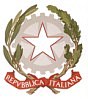 DIREZIONE DIDATTICA STATALE 2° CIRCOLOVIA PIOPPAZZE, SNC CAPPELLA VECCHIA - 84087 SARNO (SA)Codice Fiscale 80022250650Tel. 081/5136370 Fax 081/942095 – e-mail saee158002@istruzione.itPEC: saee158002@pec.istruzione.it   http://www.secondocircolosarno.edu.itAl Dirigente scolastico della Direzione Didattica SARNO IIIl sottoscritto	 	La sottoscritta	 	                                                                                                                   Il/la sottoscritto/a     ________________________________________________________________                                                 CHIEDONO in qualità di  □ padrein qualità di  □ madrein qualità di    □ tutore/tutricel’iscrizione dell’alunno/a 			 nato/a il 	a 	  codice fiscale _____________________________________________________per l’anno scolastico 2024-2025  ( barrare la casella di interesse) presso il;Plesso di  Cappella Vecchia	□Plesso di    Lavorate	□	Plesso di Serrazzeta  □             e di avvalersi sulla base dell’Offerta Formativa della scuola e delle risorse disponibili, per tutto l’a.s. 2024/25, del seguente tempo scuola e del relativo modello pedagogico unitario, compatibile con il PTOF elaborato dal Collegio dei Docenti e condiviso dal Consiglio d’Istituto, con lo scopo di creare le condizioni atte al benessere degli alunni e al loro successo formativo (Il modello orario prescelto si considera valido per tutta la frequenza presso questa Istituzione Scolastica):In base alle norme sullo snellimento dell’attività amministrativa, consapevoli delle responsabilità cui vanno incontro in caso di dichiarazione non corrispondente al vero,   dichiarano(Leggi 15/1968, 127/1997, 131/1998; DPR 445/2000)  che non è stata presentata domanda di iscrizione ad altra scuola che il bambino    	  è residente in __________________________(prov._____ )                                  ( cognome e nome)        in Via/piazza________________________________________________che i recapiti per le comunicazioni sono tel. casa __________________  cell. Padre                          _____cell.Madre____________________mail  ________	________la propria famiglia convivente è composta, oltre al bambino, da:è stato sottoposto alle vaccinazioni obbligatorie previste dalla Legge 119/2017      □si     □no Si allegano alla presente fotocopia dei documenti di identità di entrambi i genitoriData 		Il padre 	La madre 	INFORMATIVA SINTETICA EX ART 13 GDPR 2016/679I sottoscritti dichiarano di aver preso visione dell’informativa sul trattamento dei dati personali per le famiglie, pubblicata al sito www.secondocircolosarno.edu.it  e di essere consapevoli che i dati personali richiesti per l'applicazione dei suddetti criteri sono trattati anche con strumenti informatici da personale autorizzato nell'ambito delle finalità istituzionali. Il loro conferimento è obbligatorio pena l'impossibilità a procedere e saranno conservati per il tempo minimo necessario. Il trattamento è improntato al rispetto dei principi sanciti nel GDPR 679/2016 in particolare liceità, minimizzazione e riservatezza. Sono garantiti i diritti sanciti negli artt. da 15 a 22 GDPR 2016/679: accesso, cancellazione, durata, opposizione, portabilità, rettifica, limitazione. Sono consapevoli, in particolare, che il trattamento potrebbe riguardare i dati "particolari" di cui all'art.9 del Regolamento UE/679/2016. Hanno anche diritto a sporgere reclamo diretto al Garante. Per l'esercizio dei diritti ci si può rivolgere al titolare o al Responsabile della Protezione dei dati. I sottoscritti si impegnano a restituire l’informativa firmata unitamente alla domanda di iscrizione.Data 		Il padre 	La madre 	I sottoscritti dichiarano inoltre di aver effettuato la scelta di iscrizione in osservanza delle disposizioni sulla responsabilità genitoriale di cui agli articoli 316 – 335 ter e 337 quater del Codice Civile che richiedono il consenso di entrambi i genitori.Data 		Il padre 	La madre 	Gli artt. 316 – 337 ter e 337 quater del DLgs n. 154 del 28/12/2013 sulla responsabilità genitoriale stabiliscono quanto segue:art. 316: “ entrambi i genitori hanno la responsabilità genitoriale che è esercitata di comune accordo tenendo conto delle capacità, delle inclinazioni naturali e delle aspirazioni del figlio. I genitori di comune accordo stabiliscono la residenza abituale del minore. art. 337 ter – co.3: la responsabilità genitoriale è esercitata da entrambi i genitori. Le decisioni di maggior interesse per i figli relative all’istruzione, all’educazione, alla salute e alla scelta della residenza abituale del minore sono assunte di comune accordo tenendo conto delle capacità, dell’ inclinazione naturale e delle aspirazioni dei figli. In caso di disaccordo la decisione è rimessa al giudice. Limitatamente alle decisioni su questioni di ordinaria amministrazione, il giudice può stabilire che i genitori esercitino la responsabilità genitoriale separatamente. Qualora il genitore non si attenga alle condizioni dettate, il giudice valuterà detto comportamento anche al fine della modifica delle modalità di affidamento. art. 337 quater – co.3: il genitore cui sono affidati i figli in via esclusiva, salvo diversa disposizione del giudice, ha l’esercizio esclusivo della responsabilità genitoriale su di essi; egli deve attenersi alle condizioni determinate dal giudice. Salvo che non sia diversamente stabilito, le decisioni di maggiore interesse per i figli sono adottate da entrambi i genitori. Il genitore cui i figli non sono affidati ha il diritto ed il dovere di vigilare sulla loro istruzione ed educazione e può ricorrere al giudice quando ritenga che siano state assunte decisioni pregiudizievoli al loro interesse. 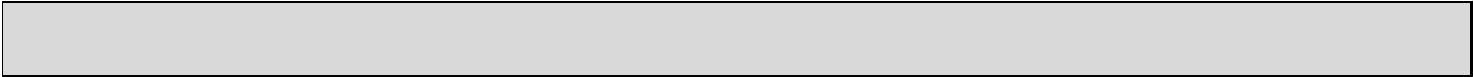 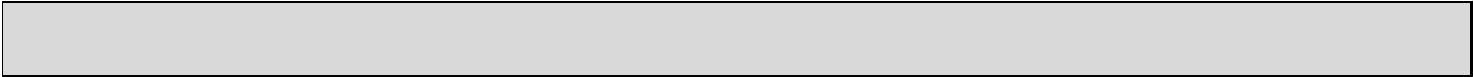 Alunno/a     	Premesso che lo Stato assicura l’insegnamento della religione cattolica nelle scuole di ogni ordine e grado in conformità all’Accordo che apporta modifiche al Concordato Lateranense (art. 9.2)*, il presente modulo costituisce richiesta dell’autorità scolastica in ordine all’esercizio del diritto di scegliere se avvalersi o non avvalersi dell’insegnamento della religione cattolica. La scelta operata all’atto dell’iscrizione ha effetto per l’intero anno scolastico cui si riferisce e per i successivi anni di corso in cui sia prevista l’iscrizione d’ufficio, fermo restando, anche nelle modalità di applicazione, il diritto di scegliere ogni anno se avvalersi o non avvalersi dell’insegnamento della religione cattolica.             Scelta di avvalersi dell’insegnamento della religione cattolica              □              Scelta di non avvalersi dell’insegnamento della religione cattolica       □Nel caso in cui non si scelga l’insegnamento della religione cattolica è possibile optare per:□ Attività didattiche e formative da realizzare in altra sezione del Plesso.□ Non frequenza della scuola nelle ore di insegnamento della religione cattolicala scelta esercitata vale per l’intera durata dell’anno scolastico.Data 	Firma del padre 		Firma della madre   	______________________________* Art. 9.2 dell’Accordo, con protocollo addizionale, tra la Repubblica Italiana e la Santa Sede firmato il 18 febbraio 1984, ratificato con la legge 25 marzo 1985, n. 121, che apporta modificazioni al Concordato Lateranense dell’11 febbraio 1929:“La Repubblica Italiana, riconoscendo il valore della cultura religiosa e tenendo conto che i principi del cattolicesimo fanno parte del patrimonio storico del popolo italiano, continuerà ad assicurare, nel quadro delle finalità della scuola, l’insegnamento della religione cattolica nelle scuole pubbliche non universitarie di ogni ordine e grado.Nel rispetto della libertà di coscienza e della responsabilità educativa dei genitori, è garantito a ciascuno il diritto di scegliere se avvalersi o non avvalersi di detto insegnamento.All’atto dell’iscrizione gli studenti o i loro genitori eserciteranno tale diritto, su richiesta dell’autorità scolastica, senza che la loro scelta possa dar luogo ad alcuna forma di discriminazione”.N.B.: I dati rilasciati sono utilizzati dalla scuola nel rispetto delle norme sulla privacy, di cui al Regolamento definito con Decreto Ministeriale 7 dicembre 2006, n.305.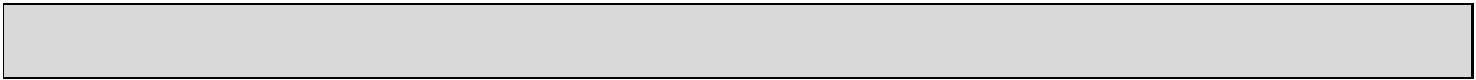 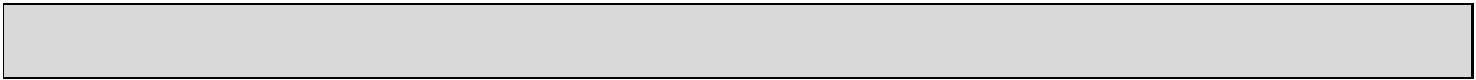 I sottoscrittigenitori dell’alunno 	con la presenteAutorizzano la scuolaa realizzare fotografie, video o altri materiali audiovisivi, contenenti l’immagine e la voce del proprio figlio/a all’interno di attività educative -didattiche – progettuali della scuola e a divulgare le stesse sul sito internet della scuola o su supporti alle comunicazioni istituzionali della Scuola.a pubblicare i lavori del proprio figlio sul sito della scuola, senza l’inserimento del nome per intero e per i soli scopi didattici.La presente autorizzazione è valida per tutta la permanenza del minore nell’istituto e potrà essere ritirata dagli scriventi in qualsiasi momento, con comunicazione scritta alla segreteria dell’istitutoData  	Firma del padre 		Firma della madre  	La presente autorizzazione è valida per tutta la permanenza del minore nell’istituto e potrà essere ritirata dagli scriventi in qualsiasi momento, con comunicazione scritta alla segreteria dell’istituto.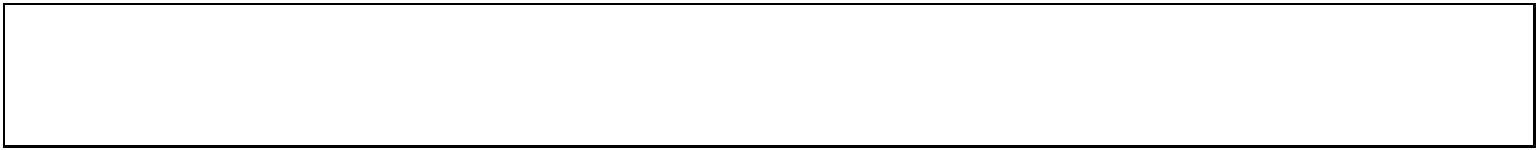 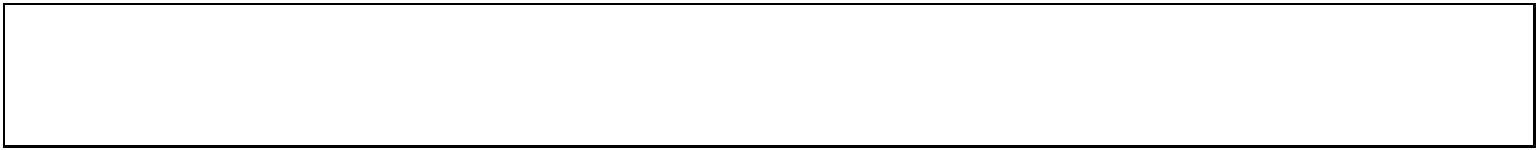 . I sottoscritti ……….………………………………………………… ………….……………………….………………..……. genitori dell’alunno/a...................................................................................................................... acquisite le informazioni fornite dal titolare del trattamento ai sensi dell’art. 13 del Regolamento UE/679/2016 e consapevoli, in particolare, che il trattamento potrebbe riguardare i dati "particolari" di cui all'art.9 del Regolamento UE/679/2016, vale a dire i dati "idonei a rivelare l'origine razziale o etnica, le opinioni politiche, le convinzioni religiose o filosofiche, o l'appartenenza sindacale, nonché trattare dati genetici, dati biometrici intesi a identificare in modo univoco una persona fisica, dati relativi alla salute o alla vita sessuale o all'orientamento sessuale della persona" esprimono il consenso per l’utilizzo dei dati per il/la proprio/a figlio/a in merito a  ( Barrare la casella di Interesse):Data  	Firma del padre 		Firma della madre  	I Sottoscritti  ________________________________________________________________________________                                                                                                                                genitori dell’alunno___________________________________________________________________________   esprimono il proprio consenso per l’effettuazione e l’eventuale utilizzo, nell’ambito delle attività scolastiche, di (Barrare la casella di Interesse): I sottoscritti confermano, in caso di sottoscrizione, di non avere nulla a pretendere in ragione di quanto sopra indicato e di rinunciare irrevocabilmente ad ogni diritto, azione o pretesa derivante da quanto sopra autorizzato. Le presenti autorizzazioni, se non modificate a domanda ed in forma scritta hanno effetto per l'intero corso di Scuola dell’Infanzia.Data  	Firma del padre 		Firma della madre  	( Indicare max  4 delegati)Al Dirigente Scolastico della Direzione Didattica  SARNO II La sottoscritta  (madre) ...................................................................................................................................................Il sottoscritto  (padre) …………………………………………………………………………………………………………..in qualità di genitori dell'alunno/a…...........................................................................................................................   frequentante la classe………. sezione……………. del plesso………………………………………………………….DELEGANOIl/la Sig,/Sig.a…	………, (cognome e nome)    …………………………………………………………………………………………………………………………………………………………    …………………………………………………………………………………………………………………………………………………………(indicare il rapporto di parentela o conoscenza con l’alunno)del/della	quale	si	allega	fotocopia	del	documento	di	identità…………………………………………………………………………………………………………………………………………………………(indicare il tipo di documento, numero, data ed istituzione di rilascio)a ritirare il/la proprio/a figlio/a, sollevando la scuola da qualsiasi responsabilità conseguente. Prende atto che la responsabilità della scuola cessa dal momento in cui l’alunno viene affidato alla persona delegata.La presente delega vale fino a revoca o rettifica della stessa da parte del/della  sottoscritto/a. Recapiti in caso di comunicazioni urgenti:Altri recapiti…………………………………………………………………………………………………………………Luogo e data	Firma leggibile dei genitori……………………………………………….....………………………………………………….NOTE:Si ricorda che l’alunno/a verrà consegnato solo previa presentazione del documento di  riconoscimento   da parte del delegato o per conoscenza personale del delegato da parte dell’insegnante.In caso  di affidamento disposto con sentenza giudiziale, deve essere consegnata anche la relativa   documentazione.I dati riportati nel presente modulo saranno utilizzati ai soli fini ivi indicati, nel rispetto delle norme   sulla privacy di cui al D.lgs 196/2003 e successive modifiche ed integrazioni.Il presente modulo va consegnato alla segreteria didattica, corredato da fotocopia dei documenti di identità del delegante e del/dei delegato/i.Alla presente si allega fotocopia di un documento di identità di entrambi i genitori deleganti e della persona delegata, nonché l’informativa sulla privacy firmata dalla persona delegata.La/il sottoscritta/o_____	__________________________________________, delegato al ritiro dell'alunna/o	____________________________ nata/o a__	____________________________, il__________________, iscritta/o alla classe	_____,per l 'anno scolastico 20_______/20_______dichiara di aver ricevuto l’informativa fornita dal Titolare del trattamento, e inoltre[ ] dà il consenso [ ] nega il consenso,al trattamento dei propri dati finalizzato all’ invio di sms e/o email per comunicazioni riguardanti lo studente. [ ] dà il consenso [ ] nega il consenso,al trattamento (inclusa la comunicazione) dei dati dello studente finalizzato ad agevolare l’orientamento, la formazione e l’inserimento professionaleData                                                                                                                                                                                                    Firma: Cognome e nomeRelazione di parentelaData e luogo di nascitaRecapiti tel.Indirizzo mailConsenso ex art. 9 Regol. UE 679/2016 Trattamento dei dati personali degli alunni e delle loro famiglie➢ Comunicazione dei dati a terzi nei limiti di quanto strettamente necessario all’organizzazione di uscite didattiche, visite guidate, viaggi d’istruzione; SI AUTORIZZO  NO NON AUTORIZZO➢ Comunicazione dei dati a ditte fornitrici di altri servizi (nei limiti di quanto strettamente necessario all’adempimento delle prestazioni oggetto dei contratti, quali ad esempio l’organizzazione di servizi di mensa);SI AUTORIZZO  NO NON AUTORIZZO➢ Presta il suo consenso per la comunicazione dei dati ad imprese esercenti servizi di assicurazione (nei limiti di quanto strettamente necessario alla stipula di polizze in materia di infortuni e di responsabilità civile);SI AUTORIZZO  NO NON AUTORIZZO➢Videoconferenze in diretta per realizzazione di attività didattiche e formative.SI AUTORIZZO  NO NON AUTORIZZO➢ Uscite nell'ambito del Comune?L'autorizzazione consente per tutto il periodo di frequenza presso questa scuola di effettuare uscite a piedi o con mezzo privato nell'ambito del Comune, sollevando la scuola e gli insegnanti da ogni responsabilità per eventuali incidenti non dipendenti da incuria degli insegnanti stessi e da negligente sorveglianza.SI AUTORIZZO  NO NON AUTORIZZO